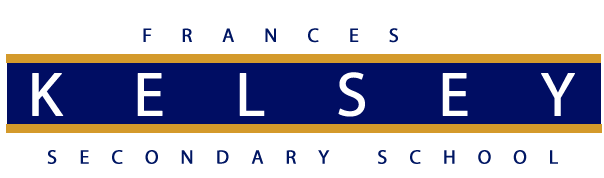 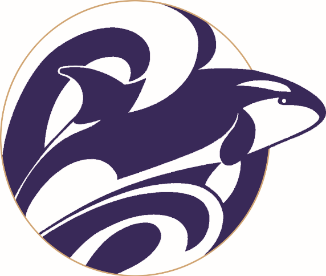 Independent Directed Study (IDS) in

 ___________________________________ (focus area?)Student Name:  __________________________Student #: ________________
Advisor Name: __________________________
Supervising Teacher(s):	
			____________________  ___________________   ____________________FOR OFFICE USE ONLYFocus Area or Course Name:  ______________________________ (ex: IDS Science 10)Final Mark: ______%   _______ (Letter Grade) 
Number of Credits Earned (circle):  	2 (40 hours)		4 (80 hours)Work Habit (circle one):   G       S        NReport Card Comment: __________________________________________________________________________________________________________________________________________________________________________________________________________________________________________*teachers - please hand in this front page to the data clerk (C. Webb)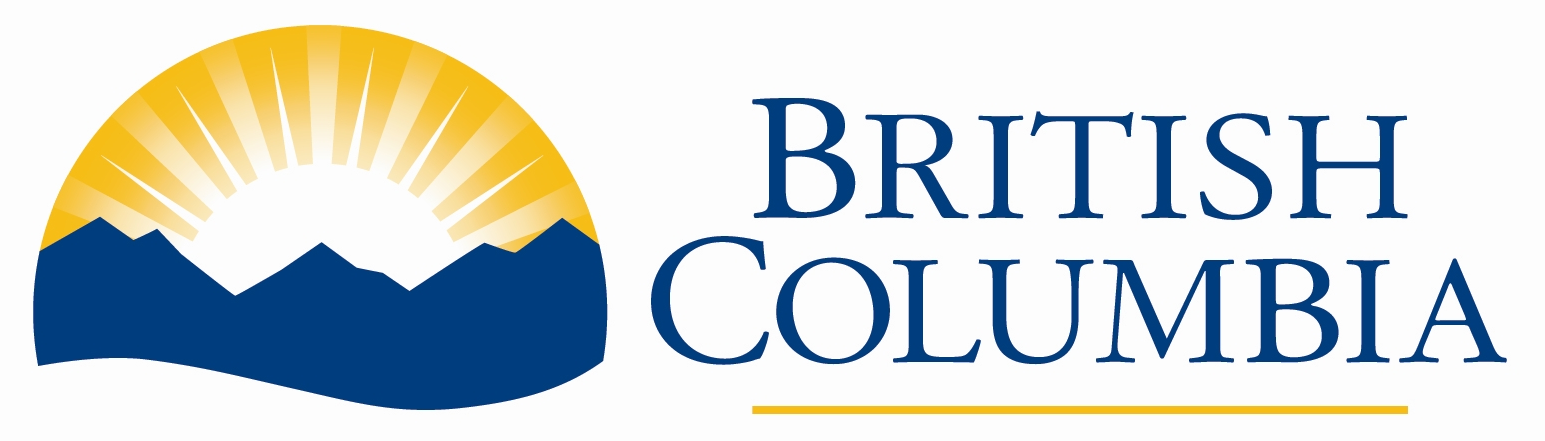 What is an Independent Directed Study?Under teacher supervision, students can earn additional Independent Directed Study (IDS) credits by pursuing curriculum in more detail of a course they’re enrolled in or by focusing on the learning outcomes of a course that they’re not taking.To participate in this method of learning, students must demonstrate the ability to work independently. Along with their teacher, they should also develop an Independent Directed Study plan that includes:A process for ongoing facilitation and assessmentCriteria for determining successful completionA credit value … for the proposed IDSStudents do not need to complete the approved classroom course curriculum before they pursue an Independent Directed Study in that course. However, an IDS must be based on the learning outcomes of a Ministry-Developed or Board/Authority Authorized Grade 10, 11 or 12 course.NAME:  ___________________________________	Student #: _________________Course(s) finished to apply for starting IDS: (list all that apply)English 		What grade level?  ___________Social Studies		What grade level?  ___________Science		What grade level?  ___________Math			What grade level?  ___________Elective		What grade level? ___________     What course? ____________What is the focus area you wish to pursue for this IDS credit?_____________________________________________________________________________How many credits do you wish to obtain for this study? 2 credits (approx. 40 hours of study)4 credits (approx. 80 hours of study)Following are guidelines for forming a strong inquiry question.  Once you have a focus area, you may find this helpful as a starting point, but it is only a guideline as any method/process that is agreed upon between the supervising teacher and student is acceptable. Forming an Essential Question for InquiryThe question shouldbe open-ended (but intent trumps form – see below)be thought provoking/engaging/debatablecall for higher order thinkingbe important and have transferable ideas within the focus arearaise additional questionsrequire support and justification to answer it
Important to Note: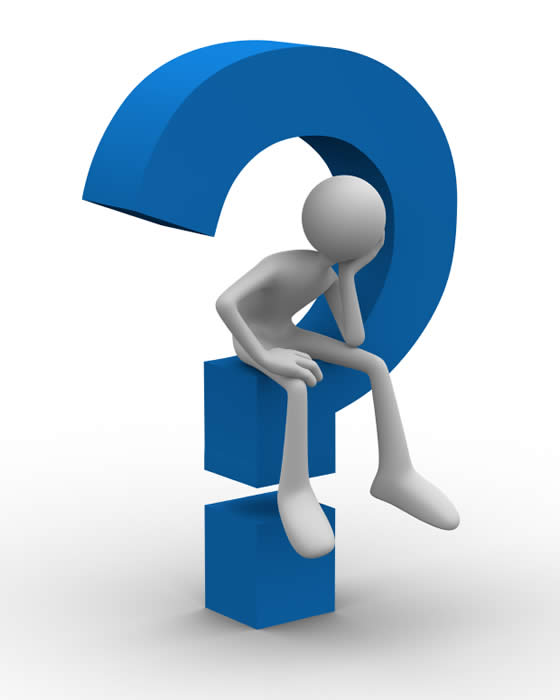 INTENT TRUMPS FORM - why you ask a question matters more than how you phrase it

LEARNING TRUMPS ALL - what deep learning will come from the study and how is it useful to you and others?Planning FormFOCUS AREA/QUESTION agreed upon: 
____________________________________________________________________________________________________________________________________________________________________________________________________________________________________________________________________________________________________________________________________FINAL ASSESSMENT POSSIBILITIES: (formal presentation to teachers, digital sharing via social media, practical execution of idea, etc.)____________________________________________________________________________________________________________________________________________________________________________________________________________________________________________________________________________________________________________________________________ NEXT MEETING DATES:_____________________________________________________________________________________________________________________________________________________________________________________________________________________________________________________________________________________________________________________________________________________________________________________________________________________Specific tasks to complete before next meeting date:_____________________________________________________________________________________________________________________________________________________________________________________________________________________________________________________________________________________________________________________________________________________________________________________________________________________Sample Log for hours spent: (may be completed electronically)General Expectations for Independent Directed Study - Adapted from “Inquiry Rubric” on galileo.org DATETASK CONDUCTEDTIME SPENT in hoursSignature (if necessary)May 10, 2016TuesdayInterviewed editor of local paper on social media influence1 hour(get editor to sign here to verify)May 13, 2016WednesdayInternet research on history of social media2 hoursMay 15, 2016FridaySet up facebook page and twitter account to start experiment on influence1 hourMay 16, 2016MondayInterviewed children in elementary classroom ages 8-9 re: use of social media3 hours(school teacher of class to sign )Barely AdequateCompetentProficientSuperiorAuthenticity in Research- Work primarily consists of finding and recalling static and inert facts from secondary sources.- Research is primarily a solitary experience, with little or no input from others.- No references submitted.- Work has been derived from some sources/connection to the world outside the classroom.- Both primary and secondary sources have been used.- References submitted but format is incorrect.- Evidence/resources have been garnered from a blend of productive collaboration with each other and with experts around matters that are central to the focus area and the broader community outside of school.- Results consist of research from both primary and secondary sources.- References submitted in mostly correct format. - Work shows strong evidence of productive collaboration with others and experts around real problems, issues, questions or ideas that are of real concern and central to the focus area, the students, and the broader community outside of school.- Results consist of research from both primary and secondary sources.- References submitted in correct format.Fosters Deep LearningWork builds on pre-existing thoughts/knowledge, resulting in a simple solution and/or “absolute conclusion” from experts, with no consideration/analysis by the learner of implications/facts.The learner draws conclusions with simplistic solutions, and with a cursory examination of implications/ facts.The learner, based on researched evidenceformulates plausible solutions and working theoriesvoices substantiated opinions formulates reasonable conclusions/judgement from one or two viewpoints. considers implications that reach beyond the immediate situationThe learner, based on researched evidenceis innovative and creativeformulates plausible, coherent solutions and working theories formulates well-reasoned conclusions/judgements based on evidence with an examination of multiple different viewpointsanalyzes own and others’ assumptionsthoroughly examines implicationsconsiders ambiguitiesmake connections amongst multiple conceptsReaches Beyond the School and ClassroomWork would not likely be tackled outside a school setting and can be completed in the school setting.Work somewhat connects to the work of adults outside the school and requires some connection to community outside school settingWork addresses a question, exploration, issue or problem grounded in the life and work beyond the school. Adults outside of the school are intrigued by the study. It meets school approval and requires students to engage with their community (locally, provincially, nationally, and/or globally).Work is recognizable to those working within the discipline or profession (someone working in the industry might actually tackle a similar question) and it meets school approval and requires students to contribute to their community (locally, provincially, nationally, and/or globally).Learn with Digital TechnologiesDigital technologies are used but contribute little value to student learningDigital technologies are used in effective ways contributing to enjoyment of learningDigital technologies are used in ways that are appropriate to their use in a similar discipline/profession, the world beyond the school, and add value to student learningDigital technologies are used in ways that mirror their use in a similar discipline/profession, the world beyond school, and extend, expand, and deepen student learning.Engage in Active ExplorationThe learner is passive, simply receiving information about a topic, and reproducing the same/similar results.The learner gathers information about a topic, using mostly secondary sources.The learner gathers information about a topic and applies his/her new knowledge in a variety of situations. Research has been gathered through productive collaboration with others and experts around matters that are central to the focus area and the broader community outside of school. The learner develops knowledge through the ways of working and research that are central to the focus area (field work, labs, interviews, studio work, construction, etc.) to negotiate a fit between personal ideas and the ideas of others. Connects with Mentors, ExpertsThe learner hears or reads about relevant information from teacher -provided resources.The learner watches speakers or interviews with experts, using passive collection methods (i.e. YouTube)The learner observes and interacts with adults/others with relevant expertise and experience, in a variety of venues, both in and out of the school.The learner engages with experts and professionals beyond the classroom to deepen the learner’s understanding, and improve his/her performance and product.Communication of Learning to OthersThe learner submits an assessment to the teacher that meets minimal criteria for a school assignment but is not ready to be shared outside the classroom.The learner presents his/her work to both classmates and the teacher but is not ready to go beyond the classroom.The learner shares his/her learning with an audience that includes adults outside the classroom, and negotiates conversation within multiple groups of diverse members. The learner shares his/her work with an audience that includes adults outside the classroom, and negotiates conversation within multiple groups of diverse members. The learner also mirrors what forms of communication and collaboration would be done in the industry in a similar focus area.